Νερό, "πηγή ζωής"! Ένας μικρός- μικρούτσικος εργάτης της ΕΥΔΑΠΕργαστήριο 5ο: Ύδρευση στα παλιότερα χρόνια1η Δραστηριότητα: Στα χρόνια των παππούδων μαςΖωγραφίζουμε ότι μας έκανε εντύπωση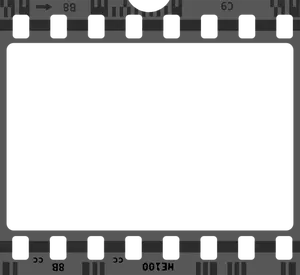 